Об утрате силы постановления администрации муниципального образования город Новороссийск от 21 апреля 2020 года № 2040 «Об утверждении порядка предоставления субсидий из бюджета муниципального образования город Новороссийск на поддержку общественных объединений добровольной пожарной охраны»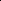 В целях приведения в соответствие с действующим законодательством нормативных правовых актов администрации муниципального образования город Новороссийск, руководствуясь Федеральным законом от 6 октября 2003 года № 131-ФЗ «Об общих принципах организации местного самоуправления в Российской Федерации» и на основании статьи 34 Устава муниципального образования город Новороссийск, п о с т а н о в л я ю:1. Постановление администрации муниципального образования город Новороссийск от 21 апреля 2020 года № 2040 «Об утверждении порядка предоставления субсидий из бюджета муниципального образования город Новороссийск на поддержку общественных объединений добровольной пожарной охраны» признать утратившим силу.2._Отделу информационной политики и средств массовой информации опубликовать настоящее постановление в печатном бюллетене «Вестник муниципального образования город Новороссийск».            3. Контроль за выполнением настоящего постановления возложить на заместителя главы муниципального образования Яменскова А.И.  4. Постановление вступает в силу со дня его официального опубликования.Глава муниципального образования                                                      А.В. Кравченко